Помним! Знаем! Гордимся!                                                                               Утверждаю:               Будем помнить!                             Председатель   Витебского   областного    совета                                                                                                                                                                                                                                                                                               ветеранов БООВ                               С.И. Ольсевич 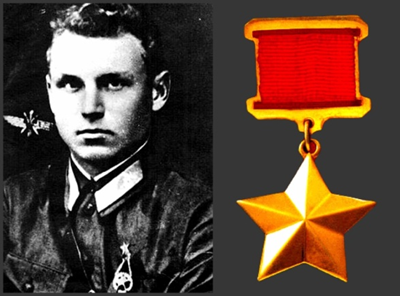 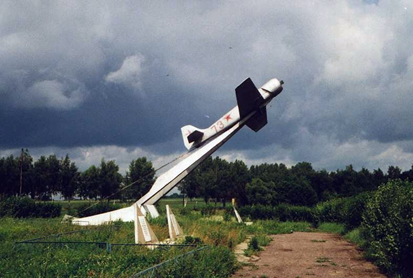                                                                        ПОЛОЖЕНИЕ                                                                                                                                                                                                         о I-м Витебском открытом  шахматном  темпо - турнире,  посвящённом летчику-асу Герою Советского Союза Александру Константиновичу Горовцу                                                                Турнир проводится в соответствии с календарным планом проведения шахматных турниров на 2021 год, утвержденным 31.12.2020 г. управлением спорта и туризма Витебского облисполкома, Главным управлением идеологической работы и по делам молодежи Витебского облисполкома, президиумом Витебского областного совета ветеранов БООВ, Витебским областным объединением профсоюзов и отраслевыми профсоюзами. Проведение турнира согласовано с ГФСК «Витебск».     1). Цели и задачи:- сохранение исторической памяти о Победе советского народа в Великой Отечественной войне 1941 – 1945 г.г., о подвигах героев, защитников Отечества при защите и освобождении Белоруссии от немецко-фашистских захватчиков;- сохранение памяти о подвиге Героя Советского Союза Александра Константиновича Горовца;- взаимодействие и взаимное развитие спортсменов различных шахматных школ, расширение и укрепление дружественных связей между спортсменами, популяризация и дальнейшее развитие массовых шахмат, повышение мастерства и квалификации, определение сильнейших шахматистов в личном зачете.2). Время и место проведения соревнований:Турнир проводится 14 марта (воскресение) 2021 г., в 10.30 в помещении шахматного клуба ГФСК «Витебск», по адресу: ул. Советская 7. Регистрация – до 10.00.  Жеребьёвка – до 10.15.  Открытие турнира – до 10.30.  *Сроки и место проведения турнира могут быть изменены с учетом эпидемиологической ситуации в области.3). Система проведения соревнований: Главный судья соревнований, судья международной категории – Жуков Николай Васильевич*    Главный секретарь – Свилев Дмитрий Алексеевич (* с согласия)       Турнир проводится по швейцарской системе в 9 туров в соответствии с Правилами шахмат ФИДЕ и Турнирными правилами ЕШС. Контроль времени: 5 минут до конца партии каждому игроку с добавлением 3 секунды за каждый ход, начиная с первого.  С учётом фактического количества участников оргкомитет и судьи могут принять другую систему и регламент проведения турнира.4). Участие: Турнир открыт для  игроков из городов и районов Витебской области, других городов и районов Республики Беларусь с ограничением участников:  г. Витебск – до 40, Орша – 15, Полоцк, Новополоцк – 10, районы (города) Витебской области, другие районы и города Республики Беларусь – до 5 чел. (по согласованию с оргкомитетом).5). Определение победителей:Победители и призёры определяются в шести квалификационных спортивных и гендерно-возрастных группах:1. Главный турнир (гроссмейстеры, мастера и кандидаты в мастера спорта, без ограничений по возрасту - с рейтингом выше 1800).2. Ветераны (родившиеся до 01.01.1961 г.).3. Женщины (без ограничений по возрасту).4. Любительский (спортсмены 1, 2, 3-го с/разряда, с рейтингом, ниже 1800 и спортсмены–любители, без ограничений по возрасту).   5. Дети и юноши, родившиеся до 01.01.2006 г. (до 16 лет).6. Спортсмены-разрядники сельских районов. * Подведение итогов, и награждение в номинации проводится при участии не менее 10 чел. 6).  Подсчёт очков и дополнительные показатели:В случае, если два и более участника набрали одинаковое количество очков, итоговые места распределяются с учётом следующих дополнительных показателей в порядке убывания:а). Результат личной встречи между игроками, набравшими одинаковое количество очков (применяется только в случае, если все участники играли между собой),в.) Усечённый Бухгольц,с). Бухгольц,d). Большее число побед. е.) Большее количество партий, сыгранных чёрными,                   7). Награждение победителей и призеров: - Победители в каждой из пяти первых номинаций награждаются спортивными призами (кубками), медалями и дипломами. - Победители в 5-ой и 6-ой номинации и все призеры (во всех номинациях), занявшие 2 и 3 места, награждаются медалями и дипломами. * Игрок может получить только один приз (медаль, диплом) в одной из номинаций.  ** Для поощрения победителей и призёров, других отличившихся, юных спортсменов и ветеранов шахмат организаторами и спонсорами турнира может быть выделена рекламно-сувенирная продукция.8). Финансирование расходов: - Приобретение 18 медалей финансируется управлением спорта и туризма Витебского облисполкома; - Приобретение 3 кубков и оплата работы 2 (двух) судей финансируется Витебским областным профессиональным союзом работников образования и науки;- Приобретение 1 кубка, гравировка 4 кубков и 18 медалей, разработка и изготовление 4 афиш, 18 дипломов финансируется Витебской областной организацией Белорусского общественного объединения ветеранов;- проезд и питание участников турнира финансируется за счет средств командирующей организации региона, при содействии региональных отраслевых профсоюзов.                                         9). Заявка на участие и организационные моменты :На основании одной заявки, своевременно поданной районом (городом) в оргкомитет к участию в соревновании допускаются игроки, имеющие допуск врача. В заявке делается отметка о состоянии здоровья, не препятствующая такому участию. В заявке указываются: регион, ФИО участников, их спортивное звание (квалификация), разряд, рейтинг и возраст (дата, месяц, год рождения).- Заявка на участие в I-ом Витебском открытом шахматном темпо-турнире направляется иногородними участниками до 05.03.21 г., включительно (общим списком от района, города на всех шахматистов) в Витебский областной совет ветеранов БООВ по адресу:  210010, г. Витебск, ул. Правды 18, каб. 20). Тел/факс: (8-0212)  63-68-67. По электронной почте (email) заявку в оргкомитет можно передать через районные, городские организации ветеранов БООВ. - Игроки, проживающие в г. Витебске подают заявки до 05.03.21 г. включительно в областном шахматном клубе ГФСК «Витебск» (областном совете БООВ).  - Общее количество участников ограничивается – 70 шахматистами. В случае конкурса среди заявившихся игроков, преимущество на участие в турнире имеют претенденты, подавшие заявку ранее других. Приём заявок может быть прекращен в случае досрочного поступления – 70 претендентов.  *Регистрация в день турнира - 14.03.21 г. (заявленных участников в установленные сроки)  проводится оргкомитетом – до 10.00, жеребьевка – до 10.15, открытие турнира – 10.15, начало турнира – 10.30* Иногородние участники привозят свои исправные электронные часы и шахматы (из расчёта – 1 на 2-х участников).  10. Противоэпидемические мероприятия и меры безопасности:  -  К турниру допускаются только здоровые спортсмены, участники без видимых признаков простудных заболеваний и повышенной температуры (после контрольного измерения).  - Ношение масок всеми участниками турнира, периодическая обработка рук антисептиками и соблюдение дистанционных мер - строго обязательно. В случае нарушения игроками перечисленных профилактических санитарных мер им выносится предупреждение (оргкомитетом или судьями). При повторном нарушении игрок, допустивший его, от турнира отстраняется, а его очки аннулируются. - На всех участников турнира, сопровождающих команду и болельщиков (гостей), распространяется общепринятые нормы законодательства Республики Беларусь, касающиеся пребывания в общественных местах и другие.- Коллективная и личная безопасность спортсменов на все время от убытия на турнир, самого участия в турнире, до полного возвращения их с турнира, контроль  состояния здоровья и соблюдения участниками команды санитарных мер безопасности возлагается персонально на самих участников и на старших команды, закрепленных от региона (города) Республики Беларусь. - Спортсмены, зарегистрированные в качестве участников турнира, принимают на себя обязательство соблюдать этические правила и нормы общения со СМИ и дают согласие на ведение теле-фото-съемки (в установленном порядке), размещение в СМИ и на интернет-сайтах обзорных материалов и фото.  Оргкомитет           Контакты:  Лещинский Михаил Александрович (8-0212) 63-68-67    